Муниципальное дошкольное образовательное учреждение«Детский сад № 11 «Ромашка» города АлуштыДоклад-презентация Тема: «Практика применения современных подходов к оценке качества дошкольного образования»Докладчик: старший воспитательМДОУ детский сад № 11 города АлуштыДрюк Юлия АнатольевнаЯнварь 2018г.1. Понятие «качества» дошкольного образования.Слайд 3.Редьярд Киплинг, английский писатель, утверждал: «Образование — важнейшее из земных благ, если оно наивысшего качества. В противном случае оно совершенно бесполезно».Согласно Федерального закона от 29.12.2012 № 273-ФЗ «Об образовании в Российской Федерации», система дошкольного образования, является первой ступенью в системе непрерывного образования, что предъявляет повышенные требования к качеству образования в дошкольных учреждениях.Требования к качеству образования предъявляют следующие нормативные документы:Федеральный закон от 29 декабря 2012 г. №273-ФЗ «Об образовании в Российской Федерации»Указ Президента Российской Федерации от 7 мая 2012 года № 599 «О мерах по реализации государственной политики в области образования и науки»Указ Президента Российской Федерации от 7 мая 2012 года № 599 «О мерах по реализации государственной политики в области образования и науки»Постановление Правительства Российской Федерации от 05.08.2013 №662 «Об осуществлении мониторинга системы образования»Государственная программа Российской Федерации «Развитие образования» на 2013-2020 годы (постановление Правительства РФ от 15.04.2014 N 295)Концепция долгосрочного социально-экономического развития Российской Федерации на период до 2020 года (распоряжение Правительства Российской Федерации от 17 ноября 2008 г. № 1662-р)Стратегия инновационного развития Российской Федерации на период до 2020 года (распоряжение Правительства Российской Федерации от 8 декабря 2011 г. № 2227-р) ФГОС ДО и др.Слайд 4.Главной задачей государственной образовательной политики Российской Федерации в условиях модернизации системы образования  является обеспечение современного качества образования, в том числе и дошкольного.Одной из важнейших задач дошкольного образования является подготовка ребенка к следующему образовательному этапу – обучению в школе. Эта задача формулируется традиционно как необходимость обеспечения преемственности между дошкольным и школьным образованием. При этом нельзя забывать, то содержание образования для дошкольников должно обеспечивать сохранение самоценности, неповторимости дошкольного периода детства.Оценка качества дошкольного образования осуществляется на основе сравнения ее фактического состояния с состоянием необходимым. Вопрос об оценке качества дошкольного образования можно назвать - не решенным до настоящего времени.Качество – это категория, которая отражает степень соответствия результата поставленной цели.Качество образования (ФЗ-273, ст.2) - комплексная характеристика образовательной деятельности и подготовки обучающегося, выражающая степень их соответствия федеральным государственным образовательным стандартам, образовательным стандартам, федеральным государственным требованиям и (или) потребностям физического или юридического лица, в интересах которого осуществляется образовательная деятельность, в том числе степень достижения планируемых результатов образовательной программы. Качество дошкольного образования – это характеристика системы дошкольного образования, отражающая степень соответствия реальных достигаемых образовательных результатов нормативным требованиям, социальным и личностным ожиданиям. Слайд 5.Качество дошкольного образования - это интегративное понятие, включающее в себя несколько компонентов: условия осуществления образовательного процесса; организацию и содержание образовательного процесса;результативность образования и его оценку; цену достижения результативности.Слайд 6.Но чтобы управлять качеством дошкольного образования, необходимо организовать целенаправленный процесс воздействия на объекты образовательного процесса с целью установления, обеспечения и поддержания качества образования, удовлетворяющего требованиям потребителей.Проблема повышения качества дошкольного образования является весьма актуальной в современных условиях модернизации системы дошкольного образования и требует принятия управленческих решений на различных уровнях системы дошкольного образования, составляющих единый образовательный процесс:1-й уровень – администрация дошкольного образовательного учреждения:это высокая оценка деятельности педагогов родителями, повышение престижа детского сада как фактора сохранения и развития;2-й уровень – педагогический коллектив:это положительная оценка их деятельности руководителями ДОУ и родителями;3-й уровень – воспитанники и их родители:для детей – это обучение в интересной для них игровой форме,для родителей – это эффективное обучение детей, т.е. обучение по программам, хорошо готовящим детей к школе.2. Современные подходы к оценке качества дошкольного образования.Практика применения оценки качества дошкольного образованияСлайд 7. В настоящее время в сфере образования нормативными правовыми документами установлены различные процедуры оценки качества дошкольного образования: государственный надзор и контроль,лицензирование, аттестация, внутренняя оценка качества дошкольного образования, самообследование, мониторинг качества образования, независимая оценка качества образования,рейтингование и т.д. Каждая процедура представляет собой набор правил и последовательность действий при оценке качества образования.  Государственный контроль (надзор) в сфере образования осуществляется в соответствии со статьей 93 «Государственный контроль (надзор) в сфере образования» Федерального закона от 29.12.2012 № 273-ФЗ (ред. от 29.12.2017) "Об образовании в Российской Федерации"Лицензирование - процедура, включающая проведение экспертизы и принятие решения о выдаче (или об отказе в выдаче) дошкольному образовательному учреждению лицензии на право ведения образовательной деятельности (в соответствии с поданным заявлением).Аттестация — комплексная экспертиза деятельности дошкольного учреждения с целью выявления его соответствия (или несоответствия) требованиям государственного образовательного стандарта (по результатам аттестации принимается экспертное заключение, содержащее рекомендации о присвоении дошкольному учреждению соответствующей категории).А теперь давайте рассмотрим процедуры оценки качества дошкольного образования, непосредственно используемые в детских садах.Слайд 8. Слайд 9.Внутренняя система оценки качества образования - деятельность по информационному обеспечению управления образовательным процессом, основанная на систематическом анализе качества реализации образовательного процесса, его ресурсного обеспечения и его результатов:системы должностного  контроля:предварительный (предупредительный),текущий,оперативный,мониторинга качества образования:соответствие структуры и содержания каждого раздела ооп до требованиям ФГОС ДО,обеспечение доступности дошкольного образования,содержание образовательной деятельности и организация образовательного процесса по образовательным программам дошкольного образования,кадровое обеспечение,материально-техническое и информационное обеспечение,состояние здоровья лиц, обучающихся по программам дошкольного образования,финансово-экономическая деятельность,создание безопасных условий при организации образовательного процесса,мониторинга качества условий реализации ООП ДОУсоответствие развивающей предметно-пространственной среды ФГОС ДО,общественной экспертизы качества образования:анкетирование родителей на удовлетворенность качеством образовательных услуг, предоставляемых ДОУ.Слайд 10.Самообследование – проводится по окончании учебного года с целью обеспечения доступности и открытости о деятельности дошкольного учреждения.В каждом детском саду города Алушты разработано Положение о проведении самообследования, базирующегося на Методических рекомендациях МОНМ РК.В данном обследовании полностью анализируется информация об организации учебного процесса, материально-техническом обеспечении, анализируется система управления и содержание работы с воспитанниками по Основной и дополнительным программам учреждения.Слайд 11Педагогический мониторинг – это форма организации сбора, хранения, обработки и распространения информации о деятельности педагогической системы, обеспечивающая непрерывное слежение за ее состоянием и прогнозирование ее развития.Результаты освоения детьми Основной образовательной программы ДОУ  включают в себя:промежуточную оценку как описание динамики формирования интегративных качеств воспитанников каждой возрастной группы по освоению ими ООП ДО,итоговую оценку при выпуске ребенка из ДОУ в школу, которая включает описание интегративных качеств выпускника.Педагогический мониторинг проводится в детских садах дважды в год, и помогает педагогам выявить проблемные, непроработанные стороны у каждого ребенка, скорректировать индивидуальную работу и достичь необходимых  результатов к окончанию обучения в дошкольном учреждении.Слайд 12.Независимая оценка качества образования - это оценочная процедура, которая осуществляется в отношении  деятельности образовательных организаций и реализуемых ими  образовательных программ в целях определения соответствия  предоставляемого образования.Независимая оценка предусматривается ФЗ-273 «Об образовании в Российской Федерации», согласно ст.95.Результаты независимой оценки качества образования не влекут за собой приостановление или аннулирование лицензии на осуществление образовательной деятельности, приостановление государственной аккредитации или лишение государственной аккредитации в отношении организаций, осуществляющих образовательную деятельность.Независимая система оценки качества работы организации, оказывающей социальные услуги, формируется в целях:повышения качества и доступности социальных услуг для населения;улучшения информированности потребителей о качестве работы организации, оказывающей социальные услуги;стимулирования повышения качества работы организации.Слайд 13.В октябре и ноябре 2017 года образовательные учреждения города Алушты приняли участие в независимой система оценки качества работы организации.Цель исследования – получение независимой оценки качества образовательной деятельности организаций, осуществляющих образовательную деятельность муниципального образования городской округ Алушта.Объектом исследования являлись учреждения образовательной деятельности организаций, осуществляющих образовательную деятельность, муниципального образования городской округ Алушта Республики Крым, а именно:Общеобразовательные учреждения:
1. Муниципальное общеобразовательное учреждение «Партенитская школа» города Алушты  
2. Муниципальное общеобразовательное учреждение «Малореченская школа» города Алушты
3. Муниципальное общеобразовательное учреждение «Изобильненская школа» города Алушты  
4. Муниципальное общеобразовательное учреждение «Приветненская школа» города Алушты  
5. Муниципальное общеобразовательное учреждение «Рыбачьевская школа» города Алушты  
6. Муниципальное бюджетное образовательное учреждение «Запрудненский комплекс школа-сад» города Алушты   Слайд 14.Дошкольные образовательные учреждения:
1. Муниципальное дошкольное образовательно учреждение «Детский сад № 10 «Серебряное копытце» города Алушты 
2. Муниципальное дошкольное образовательно учреждение «Детский сад № 11 «Ромашка» города Алушты
3. Муниципальное дошкольное образовательно учреждение «Детский сад № 14 «Солнышко» города Алушты       
4. Муниципальное дошкольное образовательно учреждение «Детский сад № 16 «Барвинок» города Алушты         
5. Муниципальное дошкольное образовательно учреждение «Детский сад № 18 «Лучик» города Алушты     
6. Муниципальное дошкольное образовательно учреждение «Детский сад № 19 «Солнышко» города Алушты   Слайд 15. Учреждения дополнительного образования
1. Муниципальное образовательное учреждение дополнительного образования детей «Комплексна детско-юношеская спортивная школа» города Алушты      
2. Муниципальное бюджетное учреждение дополнительного образования «Подростково-молодежный центр» города Алушты.     Слайд 16.Анкетирование рассматривало такие вопросы, как:Открытость и доступность информации, размещенной на официальном сайтеПолнота и актуальность информации об организации и ее деятельности. Наличие сведений о педагогических работниках организации. Доступность взаимодействия с получателями образовательных услуг по телефону, по электронной почте, с помощью электронных сервисов, в том числе наличие возможности внесения предложений, направленных на улучшение работы организации. Комфортность условий, в которых осуществляется образовательная деятельностьМатериально-техническое и информационное обеспечение организации. Условия для охраны и укрепления здоровья. Условия для индивидуальной работы с обучающимися. Наличие дополнительных образовательных программ. Наличие возможности развития творческих способностей и интересов обучающихся, включая их участие в конкурсах и олимпиадах Наличие возможности оказания психолого-педагогической, медицинской и социальной помощи обучающимся.Наличие условий организации обучения и воспитания обучающихся с ограниченными возможностями здоровья и инвалидов. 
 Доброжелательность, вежливость, компетентность работников.Удовлетворение материально-техническим обеспечением организации.Удовлетворение качеством предоставляемых образовательных услуг.Готовность рекомендовать организацию родственникам и знакомым.С результатами независимой оценки все образовательные учреждения были осведомлены письменно.Кроме того, http://bus.gov.ru не только предоставляет иформацию об образовательных учреждениях, но и можно узнать результаты независимой оценки вашего учреждения.Слайд 17.Ранжирование (рейтиногование) - порядковые шкалы, в которых выставлены результаты измерения. Сайт: http://bus.gov.ru Сайт не только предоставляет  полную информацию об образовательных учреждениях, но и предоставляет результаты независимой оценки качества системы образования вашего учреждения.Ссылки на данный ресурс располагаются на всех официальных сайтах дошкольных учреждений города Алушты.То или иное место образовательной организации в рейтинге чаще всего рассматривается потребителями услуг как достоверный показатель качества, и потому является мощным стимулом или, наоборот, тормозом для достижения образовательной организацией успеха на рынке образовательных услуг.Однако производителями образовательных услуг информация о качестве, которая доводится до потребителя при помощи рейтингов, нередко расценивается как недостаточная или вовсе ложная. Они отмечают, что основной недостаток рейтингов - их субъективность вследствие недостаточной научной проработанности как показателей деятельности, так и измерительного инструментария.Наш детский сад № 11 показал, например, такие результаты, согласно данным http://bus.gov.ru:Рейтинг в группе «организации, осуществляющие образовательную деятельность»Это стимулирует нас к развитию. На том же сайте http://bus.gov.ru все могут узнать рейтинг (по баллам) всех образовательных учреждений, включающим в себя не только реализацию программ, их многообразие, возможность получения образования детьми с ОВЗ (ограниченными возможностями здоровья), но и комфортность, доброжелательность персонала, компетентность работников и т.д.Слайд 18.Деятельность по управлению качеством в дошкольном образовательном учреждении не может быть эффективной после того, как состоялся выпуск детей в школу (управление по результату), эта деятельность должна осуществляться в ходе воспитательно-образовательного процесса (управление по процессу) если, конечно, учитывать такое свойство процесса, как его необратимость.Впервые ориентиры качества дошкольного образования были определены в «Концепции дошкольного воспитания» (1989), обозначившей четыре основных принципа:гуманизация – воспитание гуманистической направленности личности дошкольника, основ гражданственности, трудолюбия, уважение к правам и свободам человека, любви к семье, Родине, природе;развивающий характер образования – ориентация на личность ребёнка, сохранение и укрепление его здоровья, установка на овладение способами мышления и деятельности, развитие речи;дифференциация и индивидуализация воспитания и обучения – развитие ребёнка в соответствии с его склонностями, интересами, способностями и возможностями;деидеологизация дошкольного образования – приоритет общечеловеческих ценностей, отказ от идеологической направленности содержания образовательных программ детского сада.Проблема определения качества образования, как дошкольного, так и на других ступенях, находится в постоянной динамике. Слайд 19. Качество образования — понятие развивающееся, оно не может быть статичным и неизменным.При смене социокультурной и образовательной ситуации параметры качества требуют своего пересмотра, новой стандартизации. Не существует пока еще методик определяющих качество образования в той или иной степени.  Слайд 20.Спасибо за внимание!План доклада:План доклада:План доклада:1Понятие качества дошкольного образованиястр. 22Современные подходы к оценке качества дошкольного образования.Практика применения оценки качества дошкольного образованиястр. 41456 место  в  Российской Федерации  среди   93282 организаций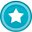 6 место  в  Алушта  среди   30 организаций